Red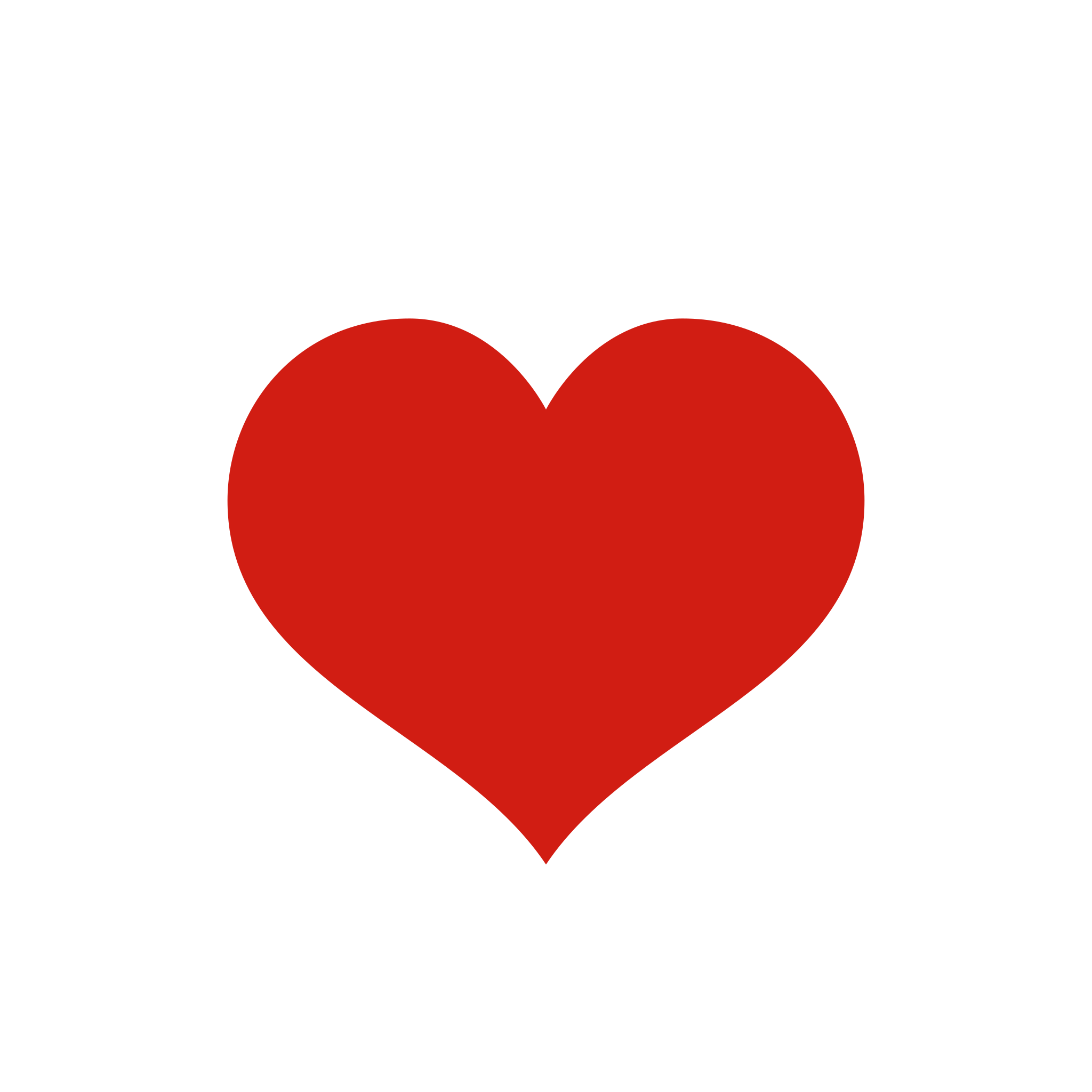 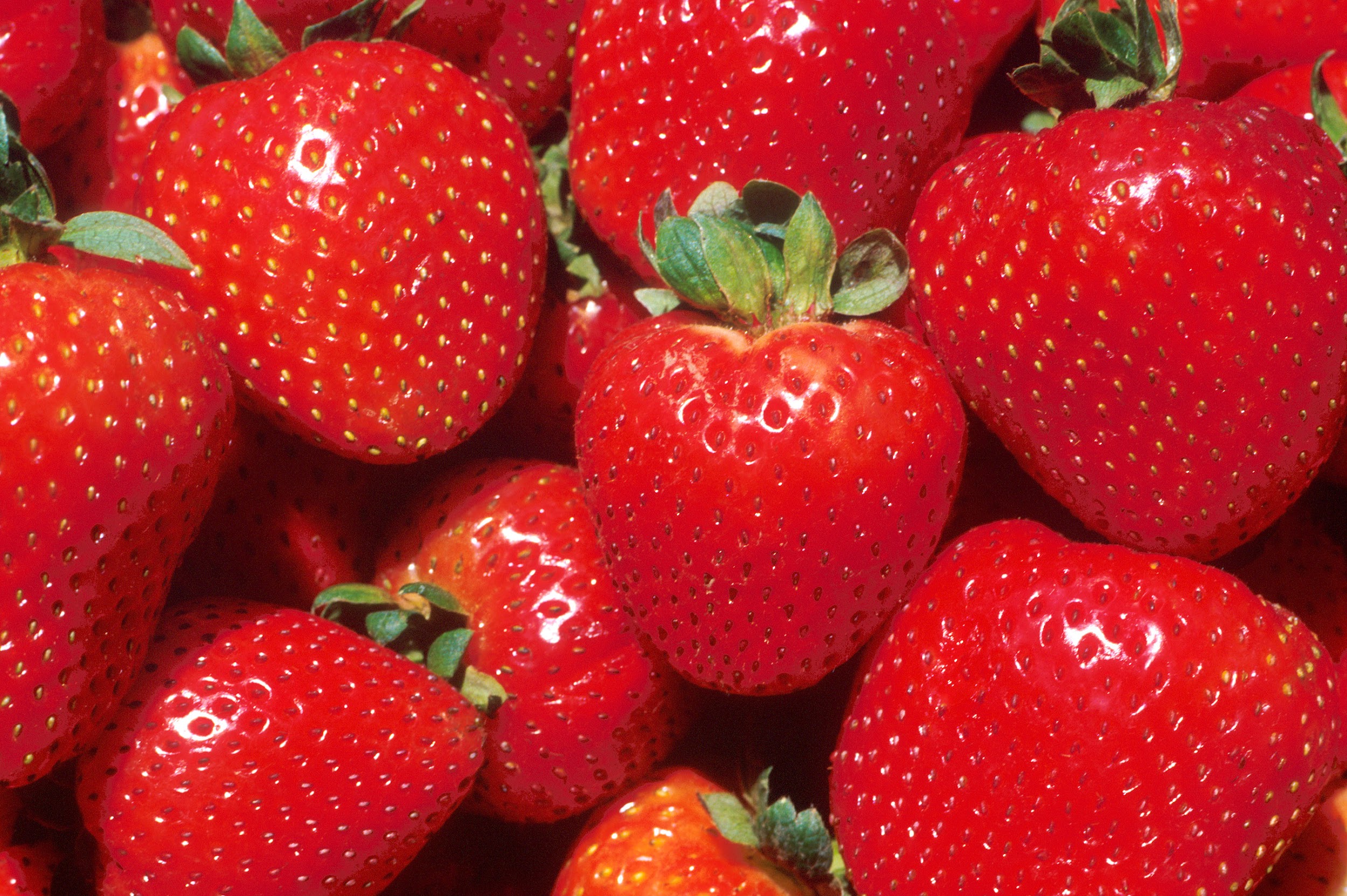 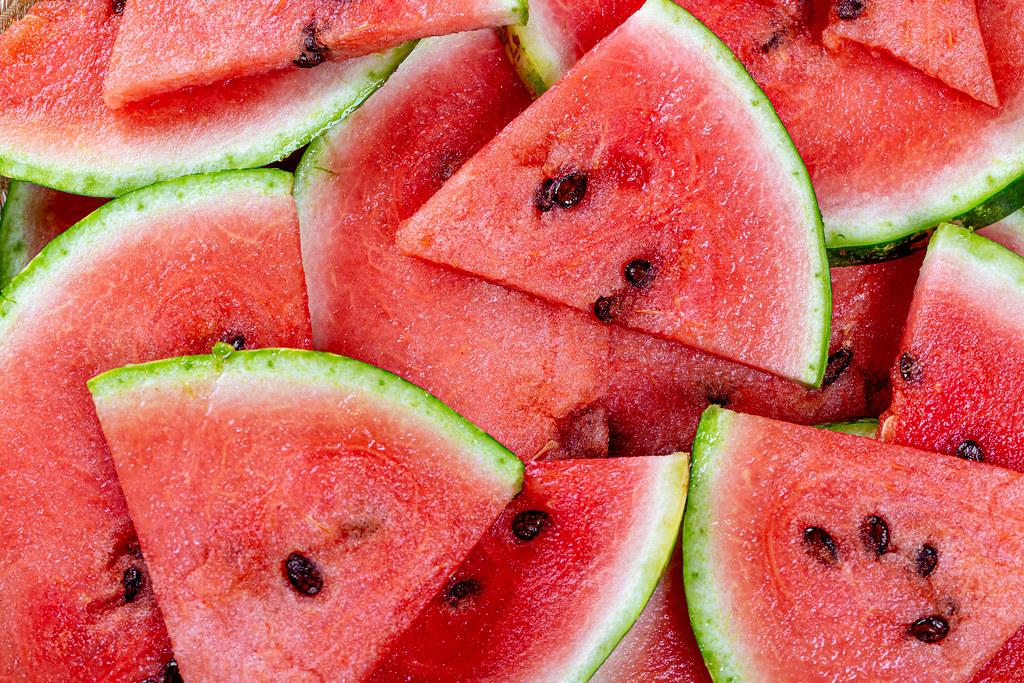 